 Sally says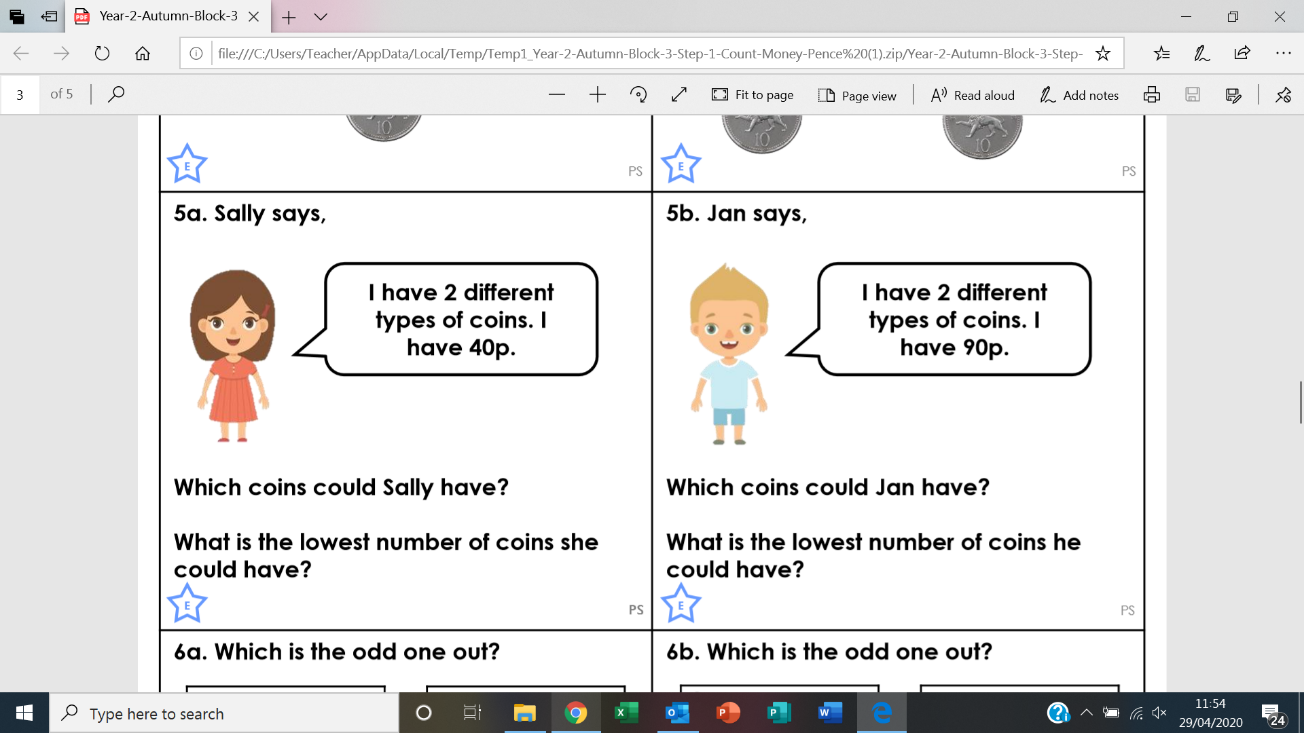 Which coins could Sally have?What is the lowest number of coins she could have?Jan says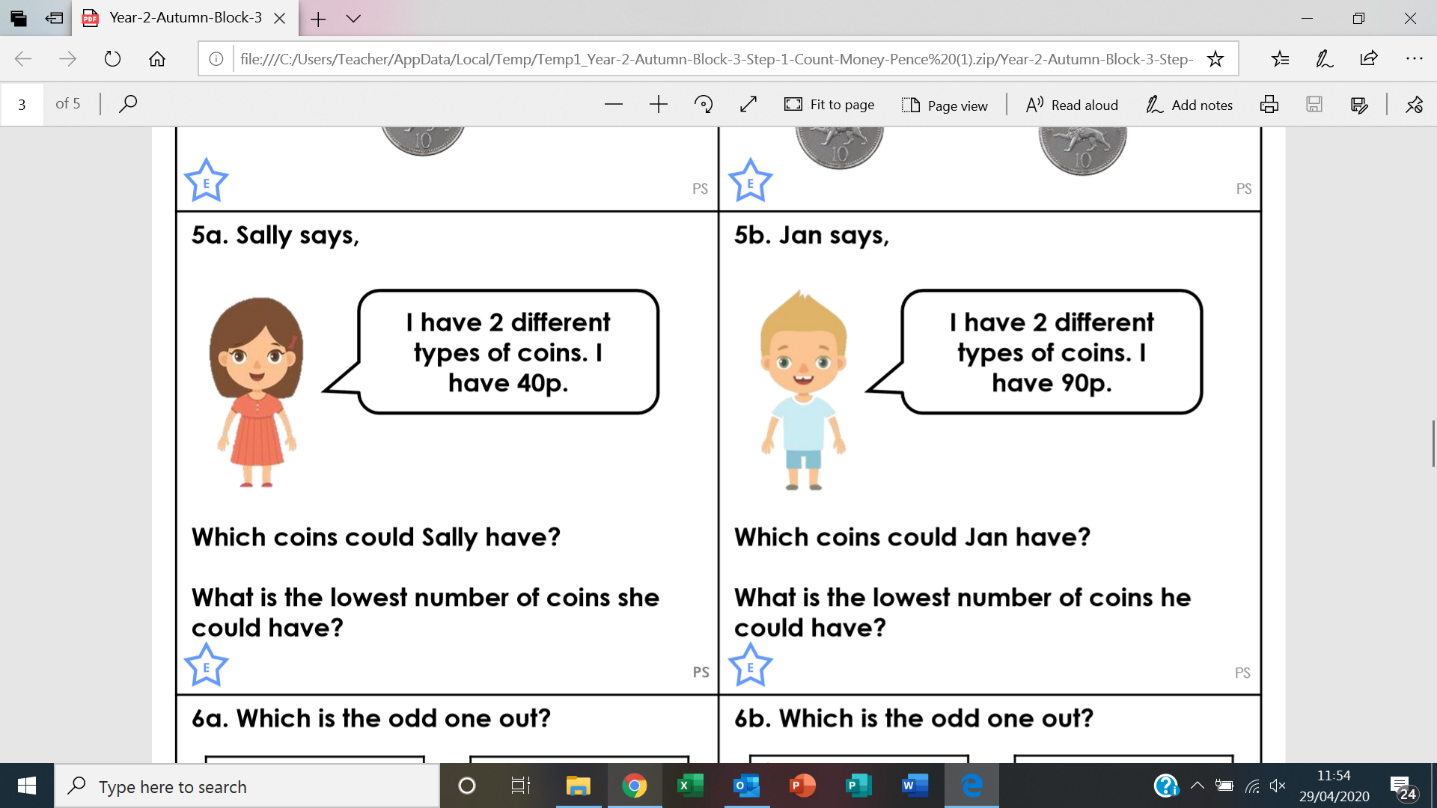 Which coins could Jan have?What is the lowest number of coins he could have?Which is the odd one out? Explain your answer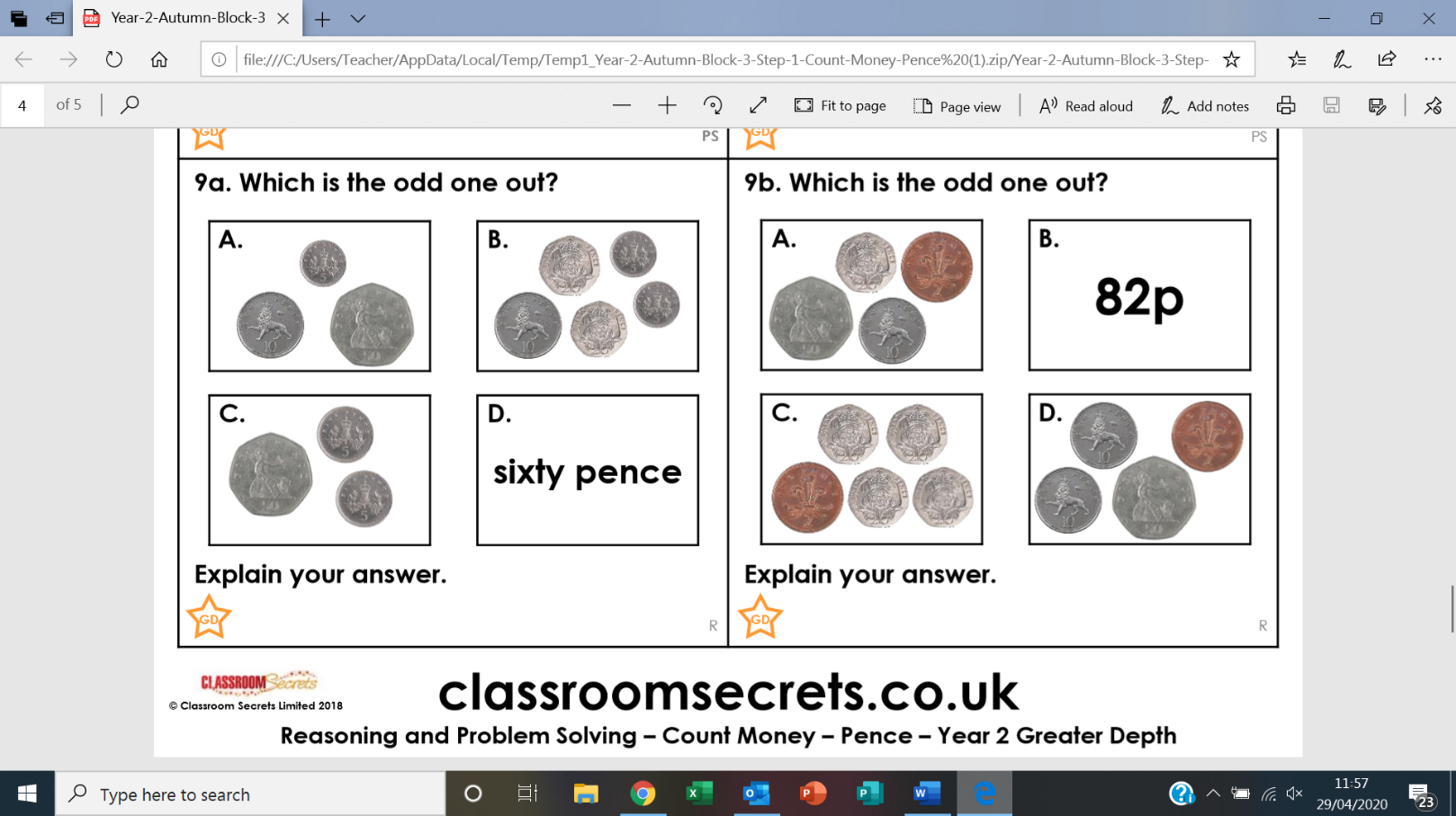 Which is the odd one out? Explain your answer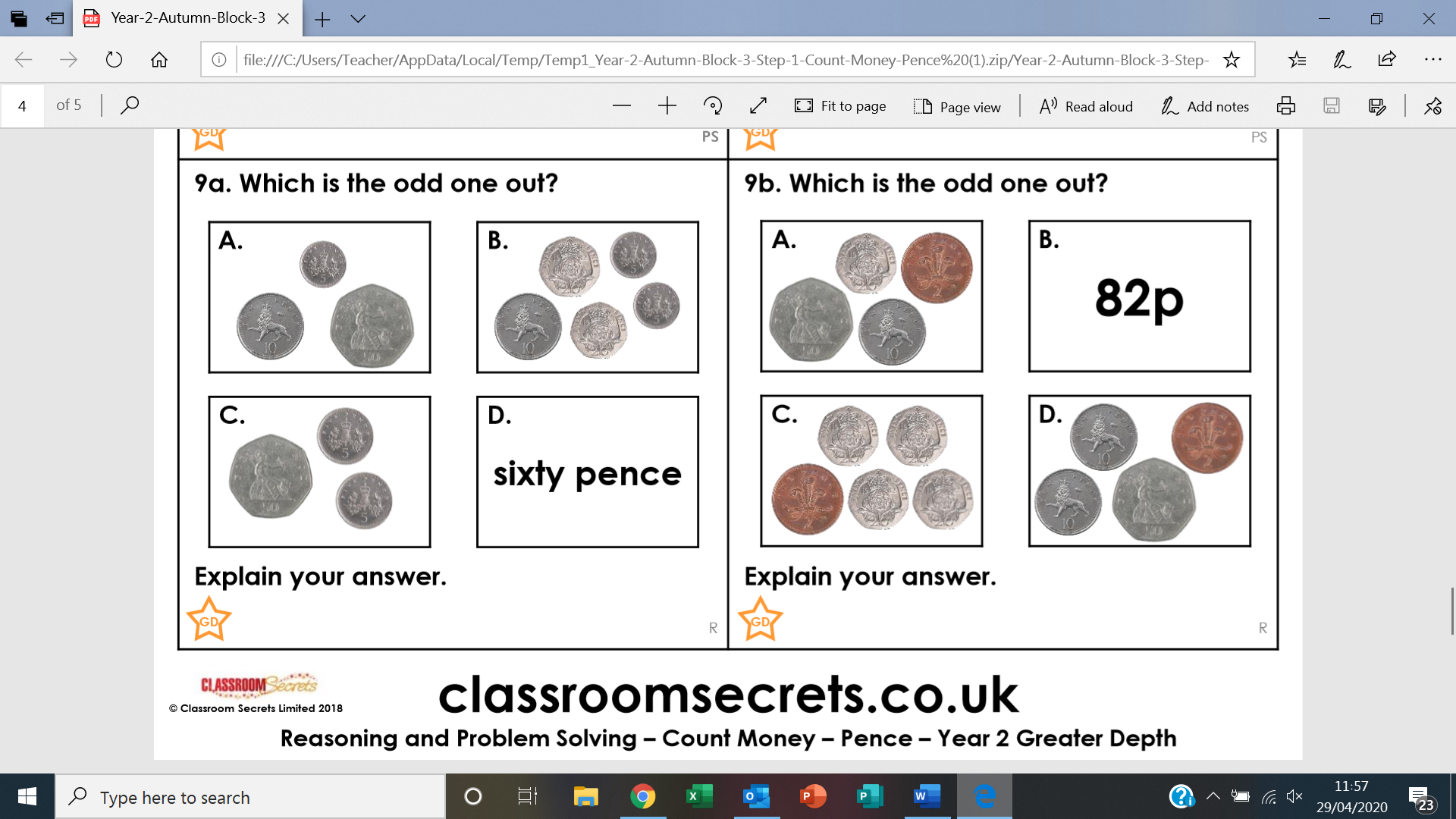 